Publicado en  el 02/02/2017 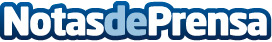 Rajoy tiende la mano a MéxicoMariano Rajoy prometió ayudar a Peña Nieto a negociar un acuerdo "justo, sensato y razonable"Datos de contacto:Nota de prensa publicada en: https://www.notasdeprensa.es/rajoy-tiende-la-mano-a-mexico Categorias: Telecomunicaciones Comunicación Sociedad http://www.notasdeprensa.es